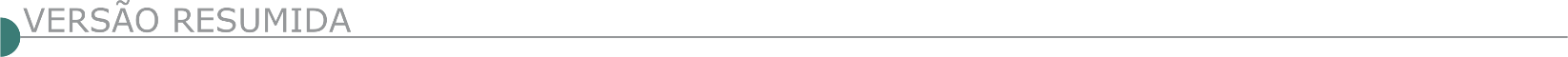 ESTADO DE MINAS GERAISPREFEITURA MUNICIPAL DE BARBACENA AVISO DE LICITAÇÃO - CONCORRÊNCIA 007/2023 – PRC 161/2023 OBJETO Contratação de empresa para realização de obras Av. Pereira Teixeira e outras ruas de Barbacena.Abertura: 23/10/2023 – Horário: 14:00. Informações: licitacao@barbacena.mg.gov.br. PREFEITURA MUNICIPAL DE BELO ORIENTE CONCORRÊNCIA Nº 004/2023 AVISO DE LICITAÇÃO - PROCESSO LICITATÓRIO Nº 101/2023. Objeto: Contratação de empresa de engenharia para execução das obras de Pavimentação e Drenagem Pluvial no trecho entre 12,12 km a 13,06 km da Rodovia Municipal que liga a Sede de Belo Oriente/MG a Bom Jesus do Bagre. Abertura do julgamento será no dia 21/10/2023 às 09h00min.O edital poderá ser repassado via e-mail mediante solicitação: licitacao@belooriente.mg.gov.br, ser retirado no site: www.belooriente.mg.gov.br , ou na assessoria técnica de licitações da PMBO. Tel.: (31) 3258-2807, (31) 9-9781-1703. Belo Oriente, 18 de setembro de 2023. Tiaya Alves da Silva Matos - Presidente CPL.PREFEITURA MUNICIPAL DE CANA VERDETOMADA DE PREÇO 006/2023Tipo: Menor Preço por Empreitada Global – Objeto: Contratação de Empresa para execução de Obra de Pavimentação Asfáltica Diversas Vias Públicas – Convênio SEGOV – Visitas Técnicas: a partir do dia 25/09/2023, sob agendamento prévio de 48 horas – Entrega dos Envelopes: Dia 10 de outubro de 2023 às 09h30min – Informações/edital: Praça Nemésio Monteiro, 12 – Centro – Cana Verde/MG – Telefone (35) 99831-5640 – e-mail: licitacao@canaverde.mg.gov.br! O edital, na íntegra, encontra-se disponível no site www.canaverde.mg.gov.br. TOMADA DE PREÇO 006/2023 TIPO: MENOR PREÇO POR EMPREITADA GLOBAL Objeto: Contratação de Empresa para execução de Obra de Pavimentação Asfáltica Diversas Vias Públicas – Convênio SEGV – Visitas écnicas: a partir do dia 25/09/2023, sob agendamento prévio de 48 horas – Entrega dos Enve- lopes: Dia 10 de outubro de 2023 às 09h30min – Informações/edital: Praça emésio Monteiro, 12 – Centro – Cana Verde/MG – elefone (35) 99831-5640 – e-mail: licitacao@canaverde.mg.gov.br! edital, na íntegra, encontra-se disponível no site www.canaverde.mg.gov.br.PREFEITURA MUNICIPAL DE CENTRAL DE MINAS AVISO DE LICITAÇÃO - TOMADA DE PREÇOS Nº 15/2023 O Município de Central de Minas/MG comunica que abrirá Processo Licitatório nº 60/2023, modalidade Tomada de Preços nº 15/2023, cujo objeto será a contratação de empresa de engenharia para pavimentação de vias, no município de Central de Minas. Abertura no dia 03 de outubro de 2023, às 08h30min, na sala de licitações da Prefeitura. Maiores informações e cópia do Edital poderão ser obtidas junto a Prefeitura Municipal de Central de Minas/MG, Av. Prefeito Genil Mata da Cruz Nº 12, Centro, pelo tel: (33) 3243-0223, ou pelo E-mail: licitacentral2013@hotmail.com, em horário de expediente.PREFEITURA MUNICIPAL DE CLÁUDIO - AVISO DE LICITAÇÃO - PRC 258/2023 - PE 113/2023 – PROCESSO LICITATÓRIO Nº 258/2023Autuado em 23/08/2023, Pregão nº. 113/2023 - Eletrônico. Constitui objeto desta licitaçãoo registro de preço, para futura e eventual implantação de meio fio e sarjeta em logradouros públicos do município. A realizar-se no dia 03/10/2023 às 14:00h; Cópia do Edital à disposição dos interessados nos site www.claudio.mg.gov.br; e na Av. Presidente Tancredo Neves, nº 152, Centro, nesta cidade, no horário de 08h00 as 17h00, de segunda a sexta-feira.PREFEITURA MUNICIPAL DE CONGONHAS - AVISO Nº. 039/2023 CONCORRÊNCIA Nº PMC/023/2022Objeto: Contratação de empresa de engenharia para construção de vestiários, pista de caminhada e alambrado de campo de futebol, com fornecimento de material e mão de obra, na Rua Pio André no Bairro Jardim Profeta, Município de Congonhas/MG. A CPJL torna público para ciência dos interessados, que tendo em vista o encerramento da fase de interposição de recursos (habilitação), dará prosseguimento ao certame realizando a sessão pública de abertura dos envelopes de proposta no dia 22/09/2023 às 9hs (nove horas), na sala de reuniões da CPJL, situada à Av. Júlia Kubitschek, nº 230, sala 204 (3º andar), Centro, Congonhas/MG.PREFEITURA MUNICIPAL DE DIVINÓPOLIS – PMD - PREGÃO ELETRÔNICO Nº 209/2023 - (DECRETO Nº 10.024/2019)Objeto: Pregão Eletrônico - Contratação de empresa para execução de obras civis de manutenção ou readequação de calçadas, passeios e ilhas para pedestres e pessoas com deficiência - PcD, inclusive com fornecimento de materiais, em diversos locais do Município de Divinópolis/MG. Edital a partir de: 19/09/2023 das 08:00 às 12:00 Hs e das 13:00 às 17:59 Hs - Endereço: Avenida Paraná, 2.601, São José - - Divinópolis (MG)Entrega da Proposta:  a partir de 19/09/2023 às 08:00Hs - Abertura da Proposta:  em 06/10/2023 às 10:00Hs, no endereço: www.compras.gov.br.PREFEITURA MUNICIPAL DE GUARARÁ - TOMADA DE PREÇO N° 001/2023 O Município de GUARARÁ, na forma da lei, faz saber, que a partir das 09h30minh do dia 04 de outubro de 2023, na Prefeitura Municipal na sala da comissão de licitação, será realizada licitação para contratação de empresa para construção da 1ª etapa da Escola Infantil (creche municipal), tipo Menor Preço Global conforme consta no edital que se encontra a disposição de todos os interessados na Prefeitura Municipal, onde poderão obtê-lo. Para conhecimento de todos os interessados, expediu-se o presente que será afixado no lugar de costume, publicando-se na forma da lei. PREFEITURA MUNICIPAL DE EWBANK DA CÂMARA EDITAL DE LICITAÇÃO PÚBLICA N. º 231/2023 T.P. N. º 006/2023Cujo objeto é “Contratação de empresa especializada para reconstrução de calçamento no Município de Ewbank da Câmara /MG, para execução de Ações da Defesa Civil que entre si celebram a União, por intermédio do Ministério do Desenvolvimento Regional, neste ato representado pelo Secretário Nacional de Proteção e Defesa Civil e o Município de Ewbank da Câmara /MG”, sendo a abertura dia 06 de outubro de 2023, às 09h.PREFEITURA MUNICIPAL DE IGARAPÉ - AVISO DE LICITAÇÃO CONCORRÊNCIA Nº 4/2023A PREFEITURA MUNICIPAL DE IGARAPÉ comunica a realização da Concorrência nº 04/2023, relativo ao Processo Administrativo de Compras nº 391/2023, nos moldes da Lei Federal nº 8.666/1993 e suas alterações, do tipo Menor Preço Global. Objeto: Contratação de Empresa especializada para execução de obra de urbanização da bacia do Córrego Fundo no Município de Igarapé, Etapa 1, trecho Avenida Getúlio Vargas até Avenida Duque de Caxias, compreendendo canalização, pavimentação, travessia, sinalização e obras complementares, conforme Projeto Básico e demais anexos, partes integrantes e inseparáveis do Edital. A sessão pública ocorrerá às 09h00min do dia 17/10/2023. O Edital completo estará disponível no site: www.igarape.mg.gov.br e no setor de Licitações, situado no prédio da Prefeitura Municipal de Igarapé/MG, na Av e n i d a Governador Valadares, nº 447, Centro, Igarapé/MG, no horário de 08h00min às 17h00min. Mais informações, telefone: (31) 3534-5357.SAAE DE ITABIRITO/MG EDITAL - TOMADA DE PREÇOS Nº 008/2023 – PL Nº 091/2023 SERVIÇO AUTÔNOMO DE SANEAMENTO BÁSICO DE ITABIRITO/MG - EDITAL - TOMADA DE PREÇOS Nº 008/2023 – PL Nº 091/2023- Constitui objeto da presente licitação a contratação de empresa especializada em engenharia civil para construção do Sistema de Esgotamento Sanitário do Bairro Meu Sítio, para atender demandas do Serviço Autônomo de Saneamento Básico – SAAE, do município de Itabirito-MG. Tipo de julgamento Menor Preço Global forma de execução indireta sob o Regime de Empreitada por Menor Preço Unitário. A Sessão Pública de Lances ocorrerá no dia 06/10/2023 às 09h00min, na sala de reuniões do SAAE, situado à Rua Rio Branco, nº. 99 – Centro, em Itabirito-MG – CEP: 35.450-081 – site: www.saaeita.mg.gov.br/licitacoes. SAAE DE ITABIRITO/MG EDITAL - TOMADA DE PREÇOS Nº 009/2023 – PL Nº 093/2023 SERVIÇO AUTÔNOMO DE SANEAMENTO BÁSICO DE ITABIRITO/MG - EDITAL - TOMADA DE PREÇOS Nº 009/2023 – PL Nº 093/2023- Constitui objeto da presente licitação a contratação de empresa especializada em engenharia civil para construção do Sistema de Esgotamento Sanitário do Bairro Portões, para atender demandas do Serviço Autônomo de Saneamento Básico – SAAE, do município de Itabirito-MG. Tipo de julgamento Menor Preço Global forma de execução indireta sob o Regime de Empreitada por Menor Preço Unitário. A Sessão Pública de Lances ocorrerá no dia 05/10/2023 às 09h00min, na sala de reuniões do SAAE, situado à Rua Rio Branco, nº. 99 – Centro, em Itabirito-MG – CEP: 35.450-081 – site: www.saaeita.mg.gov.br/licitacoes. PREFEITURA MUNICIPAL DE ITINGA  - TOMADA DE PREÇO Nº 007/2023 INSCRITA NO CNPJ 18.348.748/0001-45 Torna público a nova data de abertura, considerando a necessidade de adequações no edital nº 106/2023 – Tomada de Preços nº 007/2023 – objeto Contratação de Pessoa Jurídica para Prestação de Serviços na Pavimentação de Vias Públicas no Município, fica remarcada nova data de abertura do certame para o dia 05/10/2023 às 08:30h. Maiores informações poderão ser obtidos na sede da prefeitura situada na Av. Prof. Maria Antônia G. Reis, 34, Centro, CEP 39.610-000, no site da prefeitura www.itinga.mg.gov.br pelo e-mail: licitacao@itinga.mg.gov.br e pelo telefone 0800 025 2600.PREFEITURA MUNICIPAL DE JOSENÓPOLIS PREGÃO PRESENCIAL 020/2023 O Município de Josenópolis, Torna público, a 1ª Retificação do Edital 24/2023 - Proc. Licitatório nº 041/2023, Pregão Presencial 020/2023, - Objeto - Contratação de empresa especializada para execução da obra de reforma do Quartel da Polícia Militar no Município Josenópolis -MG , conforme Edital e do Termo de Referência - Credenciamento com nova Data dia 02/10/2023, 08:00 Horas - Pregoeira: Jessica Francyelle Pires Vieira, pelo Email: licita.josenopolis@gmail.com ou https://portal.josenopolis.mg.gov.br/licitações/ Tel: (38)9.9756-7010.JUÍZ DE FORA – EMPAV - EMPRESA MUNICIPAL DE PAVIMENTAÇÃO E URBANIDADES AVISO DE LICITAÇÕES - PREGÃO ELETRÔNICO N° 072/2022Encontra-se, na Unidade de Gestão de Licitações, situada na Av. Brasil, 1055, Bairro Poço Rico, CEP 36.020-110,Juiz de Fora/MG, o procedimento licitatório relacionado abaixo. O edital completo poderá ser obtido pelos interessados na Unidade de Gestão de Licitações, em arquivo digital, mediante entrega de CD/DVD ou pen-drive, de segunda a sexta-feira, no horário de 08h as 11h e de 14h as 17h ou pelo endereço eletrônico www.empavjf.com.br. É necessário que, ao fazer download do Edital, seja informado a Unidade de Gestão de Licitações, via e-mail – licitacao@empavjf.com.br, a retirada do mesmo, para que possam ser comunicadas possíveis alterações relativas ao procedimento aqueles interessados que não confirmarem, pelos meios expostos, a retirada do Edital. Quaisquer dúvidas contatar pelo telefone (32) 3215-6499 – Setor de licitações Carla Aparecida Dias Ramos. DATA HORA MODALIDADE - 11/01/2023 08:00h - N.o Pregão Eletrônico –n° 072/2022 - OBJETO - Serviço de locação de mesas e cadeiras, montagem de tendas e gradis, incluindo transporte dos materiais para atividades e ações da Empav, mediante Sistema de Registro de Preços com vigência de 12 (doze) meses, pelo modo aberto/fechado. PREFEITURA MUNICIPAL DE LAGOA SANTA - AVISO DE ERRATA DA CONCORRÊNCIA PÚBLICA 019/2023. Objeto: Contratação de empresa especializada para realização da obra de reforma da Unidade Básica de Saúde Solarium, com recursos vinculados à Emenda Especial nº 63.092 da resolução SEGOV nº 011 de 03/05/2021, com fornecimento de mão de obra, materiais e equipamentos necessários. A Errata e o edital consolidado na íntegra estarão disponíveis na Rua São João, 290 – Centro, no horário de 12h às 17h e/ou no site www.lagoasanta.mg.gov.br. PREFEITURA MUNICIPAL DE MONTE CARMELO – MG. AVISO DE LICITAÇÃO – CONCORRÊNCIA Nº 02/2023.A Secretaria Municipal de Fazenda, torna público que fará realizar no dia 06 de novembro de 2023, às 14:00 horas no Setor de Licitações da Prefeitura Municipal de Monte Carmelo - MG, situado à Avenida Olegário Maciel, n° 129, 2º Andar, Bairro Centro, perante Comissão para tal designada, Concorrência nº 02/2023, Tipo Menor Preço - Critério de Julgamento: Valor Global. Cujo Objeto: Refere-se à Contratação de Empresa Especializada em Serviços de Engenharia para a Execução da Obra de Construção da Estação Elevatória e Tratamento do Esgoto de Celso Bueno, a ser paga com Recursos de Operações de Crédito através do Contrato de Financiamento nº 40/00020-6, Firmado entre o Banco do Brasil S/A e o Município de Monte Carmelo – MG. Para obterem maiores informações os interessados poderão procurar o Setor de Licitações, de 08:00 às 11:30, e de 13:30 às 17:00 ou ligue (34) 3842-5880 ou ainda pelo e- mail licitacao@montecarmelo.mg.gov.br. O edital resumido encontrase a disposição dos interessados no site www.montecarmelo.mg.gov.br. Data do Edital: 15/09/2023.PREFEITURA MUNICIPAL DE MONTE AZUL AVISO DE LICITAÇÃO-CREDENCIAMENTO Nº 006/2023 Torna público o aviso de licitação, com o objetivo de credenciar pessoas jurídicas para aquisição parcelada de bloquete sextavado e meio fio, para atender as demandas da Secretaria Municipal de Obras Públicas, com vistas a reparos, construção de praças e pavimentação em vias do perímetro urbano e das comunidades rurais desta municipalidadeprocesso licitatório nº 081/2023-credenciamento nº 006/2023. Apresentação de documentos: 19/09/2023 a 05/10/2023 de 07:00h às 13:00h. Abertura no dia 06/10/2023 às 09:00h. Interessados manter contato, email: licitacaomoa@gmail.com ou diretamente na sede do município, na Pça. Cel. Jonathas, 220, Centro, Monte Azul-MG.UNIVERSIDADE ESTADUAL DE MONTES CLAROS – UNIMONTES - AVISO DE LICITAÇÃO CONCORRÊNCIA 65/2023 A Universidade Estadual de Montes Claros - UNIMONTES torna público aos interessados que realizará licitação, na modalidade CONCORRÊNCIA 65/2023, Processo 2311021 000065/2023, pelo regime de EMPREITADA POR PREÇO GLOBAL, do tipo MENOR PREÇO POR LOTE, Conclusão da Obra da Escola de Formação Profissional do Programa Brasil Profissionalizado no Município de MANGA -MG, Convênio nº 658603/2009 celebrado entre a Unimontes e o Fundo Nacional de Desenvolvimento da Educação (FNDE/MEC), com abertura dos envelopes de habilitação na data de 26/10/2023, às 09 horas, na sala do setor de Compras/Licitação Montes Claros - MG - Prédio 05 - 1º andar, CEP 39401-089 - Informações: (38) 3229.8137/3229-8007 ou pelo e-mail: licitacao@unimontes.br. A visita técnica, nos termos do item 8.2.9 do Edital, ocorrerá nas seguintes datas e horários: 10 e 11 de outubro de 2023 no horário de 09 às 17 horas. O edital completo poderá ser retirado por meio dos sítios: https:// www.unimontes.br/licitacoes-e-contratos/concorrencia-publica/ e www.compras.mg.gov.br.PREFEITURA MUNICIPAL MUTUM - PUBLICAÇÃO EXTRATO DE EDITAL. PROCESSO LICITATÓRIO Nº 156/2023 TOMADA DE PREÇOS Nº 029/2023.A Prefeitura Municipal de Mutum-MG torna público o objeto: Contratação de empresa especializada, para execução de construção de ponte no Córrego Santa Eliza (Propriedade do Chiquinho Carola) no Município de Mutum/MG, com fornecimento de material e mão de obra, em conformidade com os projetos técnicos, planilha orçamentária, cronograma físico-financeiro e demais componentes e especificações técnicas. Entrega dos envelopes contendo a documentação e proposta até às 08h30min do dia 05 de outubro de 2023. Início da sessão pública às 09h00min do dia 05 de outubro de 2023. O edital e seus respectivos anexos encontram-se disponíveis gratuitamente no site do município https://mutum.mg.gov.br. Informações e esclarecimentos protocoladas via e-mail licitacao@mutum.mg.gov.br. PREFEITURA MUNICIPAL PIRANGA - AVISO DE LICITAÇÃO. PROCESSO LICITATÓRIO Nº. 156/2023 TOMADA DE PREÇOS Nº. 009/2023. Objeto: Contratação de empresa de engenharia civil para execução de pavimentação e drenagem das vias públicas da localidade Caatinga, do Município de Piranga-MG, com fornecimento de materiais e mão de obra.Data de abertura: 05/10/2023 às 09:00 horas. Edital e informações: pelo email licitação@piranga. mg.gov.br ou pelo site: https://www.piranga.mg.gov.br/licitacoes. CÂMARA MUNICIPAL DE SERRO PROCESSO LICITATÓRIO Nº 005/2023. TOMADA DE PREÇOS Nº 001/2023. Torna público que fará realizar Processo Licitatório nº 005/2023, Tomada de Preços nº 001/2023. Objeto: contratação de empresa para execução de serviços complementares (contenções laterais e tratamento de talude superior) ao projeto executivo de construção de nova sede administrativa da câmara municipal de SERRO/MG. Entrega dos envelopes até as 09:30hs do dia 06 de outubro de 2023. Abertura de envelopes às 09:30hs do dia 06 de outubro de 2023. Informações pelo telefone (38) 3541-1284. Site: www.camaraserro.mg.gov.br e e-mail: camara. serro@hotmail.com, em horário comercial. PREFEITURA MUNICIPAL DE UBERLÂNDIA  - TOMADA DE PREÇOS Nº. 498/2023 Aviso De Licitação. Critério De Julgamento “Menor Preço”. Empreitada Total Por Preço Unitário. Lei Federal Nº. 8.666/1993. Prefeitura Municipal De Uberlândia – Secretaria Municipal De Educação - por meio da DIRETORIA DE COMPRAS – Fará realizar licitação supramencionada. Objeto: Contratação de empresa para executar a obra de reforma da Escola Municipal de Educação Infantil Jean Piaget, situada à Rua dos Tamborins, nº 75, Bairro Taiaman, no município de Uberlândia/MG. O Edital encontra-se à disposição na Diretoria de Compras, na Av. Anselmo Alves dos Santos, nº. 600, Bairro Santa Mônica, Uberlândia/MG, fone 0xx 34-3239-2488, das 12:00 às 17:00 horas, bem como, disponível no sítio www.uberlandia.mg.gov.br. A Sessão Pública para entrega dos Envelopes das propostas e documentação será no dia: 09/10/2023, às 13:00 horas, na Sala de Licitações, situada na Av. Anselmo Alves dos Santos, nº 600, prédio II, 3º piso, bairro Santa Mônica, Uberlândia/MG.DISTRITO FEDERALMETRO DF – COMPANHIA DO METROPOLITANO DO DISTRITO FEDERAL (METRÔ-DF) - PROCEDIMENTO ORDINÁRIO DE LICITAÇÃO Nº 03/2022Objeto:  Contratação semi-integrada de empresa ou consórcio de empresas para a elaboração de projeto executivo e execução das obras civis das estações nº 35 e nº 36, subestação retificadora 63 e implantação dos sistemas fixos referentes à expansão da Linha 1 da Companhia do Metropolitano do Distrito Federal no trecho SAMAMBAIA, conforme este edital e Anexo I - Projeto Básico e suas Partes Integrantes. Data da Republicação: 14/09/2023 - Data e hora da Abertura: 23/11/2023 - Local: Auditório localizado no Centro Administrativo Operacional no Edifício Sede do METRÔ-DF, sito à Avenida Jequitibá, Lote nº. 155, Águas Claras, Brasília-DF - Nº. do processo SEI: 00097-00008917/2022-53 - https://metro.df.gov.br/?page_id=49341. Telefone: (61) 3353-7373 | E-mail: atendimentoaousuario@metro.df.gov.br.  2015 - Governo do Distrito Federal (GDF).SODF - COMISSÃO PERMANENTE DE LICITAÇÃO AVISO DE LICITAÇÃO CONCORRÊNCIA Nº 06/2023 – SODF – UASG 929.053 A Comissão Permanente de Licitação da Secretaria de Estado de Obras e Infraestrutura do Distrito Federal - SODF torna público que realizará a Concorrência nº 06/2023-SODF - do tipo menor preço, na forma de execução indireta, sob o regime de execução de empreitada por preço unitário, cujo objeto a seleção e contratação de empresa especializada para execução dos serviços de requalificação da Praça do Relógio, no Setor Central C7 de Taguatinga, localizada na Região Administrativa de Taguatinga - RA-TAG, no Distrito Federal, conforme condições, especificidades, memoriais descritivos, quantitativos expressos no projeto, bem como informações constantes no Projeto Básico/Termo de Referência, Anexo I ao presente edital. Valor estimado da contratação - Lote 01: R$ 4.710.257,61 (quatro milhões, setecentos e dez mil duzentos e cinquenta e sete reais e sessenta e um centavos); e Lote 02: R$ 832.028,67 (oitocentos e trinta e dois mil vinte e oito reais e sessenta e sete centavos). Processo nº 00110-00001639/2023-23. Data e horário da licitação: 19 de outubro de 2023 - às 09 horas, a ser realizada no Auditório da SODF situado no Setor de Áreas Públicas, Lote “B”, Bloco “A15”, em Brasília - DF. O Edital e seus anexos poderão ser retirados no sítio www.so.df.gov.br ou www.gov.br/compras. Informações: (061) 3306-5038 e e-mail cplic@so.df.gov.br. ESTADO DO CEARÁPREFEITURA MUNICIPAL DE FORTALEZA - CONCORRÊNCIA PÚBLICA INTERNACIONAL Nº 3/2023 Sessão de Prosseguimento. O Presidente da Comissão Permanente de Licitações da Prefeitura Municipal de Fortaleza - CE | CPL torna público, para conhecimento dos licitantes e demais interessados, que a Sessão de Prosseguimento da Concorrência Pública Internacional Nº 003 / 2 0 2 3 - S E I N F, será realizada no dia 22 de setembro de 2023, às 09h00min, em sua sede na Avenida Heráclito Graça, nº 750, CEP: 60.140-060 - Centro - Fortaleza (CE). ORIGEM: Secretaria Municipal da Infraestrutura - SEINF. OBJETO: Registro de Preços para Futuros e Eventuais Serviços de engenharia em vias e logradouros públicos, no Município de Fortaleza, considerando o menor preço em função do percentual de desconto sobre as Tabelas de Preços e Custos da Construção Civil do SINAPI/CE - Tabelas Sintéticas com desoneração, acrescidas com BDI DE 24,23% (vinte e quatro vírgula vinte e três por cento), de acordo com as especificações contidas neste edital e seus anexos. CRITÉRIO DE JULGAMENTO: Menor Preço, aqui traduzido como Maior Desconto. REGIME DE EXECUÇÃO: Empreitada por Preço Unitário. INFORMAÇÃO IMPORTANTE: A presente licitação é proveniente do contrato de financiamento, cujo órgão financiador é o Banco de Desenvolvimento da América Latina (CAF). Maiores informações pelo e-mail: cpl@clfor.fortaleza.ce.gov.br ou através do telefone: (85) 3452-3481 | CPL.ESTADO DO ESPÍRITO SANTO SECRETARIA DE ESTADO DA EDUCAÇÃO - SEDU - AVISO DE LICITAÇÃO CONCORRÊNCIA Nº 010/2023 ÓRGÃO/ENTIDADE: SECRETARIA DE ESTADO DA EDUCAÇÃO - SEDU. PROCESSO Nº. 2023- DHSK8 ID CIDADES/TCE-ES: 2023.500E0600020.01.0052 Objeto: Contratação de empresa especializada em serviços de engenharia para execução da reforma na EEEFM Almirante Barroso, localizada em Vitória/ES, com fornecimento de mão de obra e materiais, conforme descrito na planilha orçamentária e projeto, anexos ao presente edital. Valor estimado: R$ 11.835.208,22 (onze milhões, oitocentos e trinta e cinco mil, duzentos e oito reais e vinte e dois centavos) Entrega da documentação e Propostas: Até às 11:00 horas do dia 26/10/2023. Abertura da sessão pública: 26/10/2023, às 14:00 horas. Local de realização da sessão pública: SEDU, Av. César Hilal, 1111, Santa Lúcia, Vitória - ES, telefone (27) 3636-7827. O Edital poderá ser retirado no endereço acima de posse de mídia digital, pelo e-mail cpl-obras@sedu.es.gov.br ou pelo sítio www.sedu.es.gov.br/licitacoes.SECRETARIA DA AGRICULTURA, ABASTECIMENTO, AQUICULTURA E PESCA - SEAG. AVISO DE REABERTURA DO EDITAL DE CONCORRÊNCIA Nº 003/2023 - PROCESSO Nº: 2023-T9XBR ID CIDADES/TCE-ES: 2023.500E0600012.01.0022 Objeto: Contratação de empresa para execução de serviço de pavimentação no Trecho Sede - Parque Municipal Goiabapa-Açu Com Extensão de 10,00 Km, Em Fundão/ES. Valor Estimado: R$ 18.097.874,34 (Dezoito milhões, noventa e sete mil, oitocentos e setenta e quatro reais e trinta e quatro centavos) Abertura da Sessão Pública: 20/10/2023 às 09h. Local de Realização da Sessão Pública: Rua Raimundo Nonato, 116, Forte São João, Vitória, ES. O Edital poderá ser adquirido junto à CPL/SEAG, 5º andar no endereço acima citado, de segunda a sexta-feira, no horário de 09h às 12h e 13h30min às 16h, bem como pelo site www.compras.es.gov.br, cpl@seag.es.gov.br ou tel.: (27) 3636-3670.ESTADO DO MARANHÃODNIT - SUPERINTENDÊNCIA REGIONAL NO MARANHÃO - AVISO DE LICITAÇÃO RDC ELETRÔNICO Nº 392/2023 - UASG 393030 Nº PROCESSO: 50615001508202027. Objeto: Contratação de empresa para execução dos SERVIÇOS E OBRAS DE ADEQUAÇÃO DE CAPACIDADE (DUPLICAÇÃO, IMPLANTAÇÃO E PAVIMENTAÇÃO DE VIAS LATERAIS, RECUPERAÇÃO/REFORÇO/ALARGAMENTO DE OBRAS DE ARTE ESPECIAIS) e de REABILITAÇÃO com melhorias para a segurança rodoviária na rodovia federal BR-135/MA .. Total de Itens Licitados: 1. Edital: 15/09/2023 das 08h00 às 12h00 e das 13h00 às 16h00. Endereço: Rua Jansen Müller, 37, Centro., Centro - São Luís/MA ou https://www.gov.br/compras/edital/393030-99-00392-2023. Entrega das Propostas: a partir de 15/09/2023 às 08h00 no site www.gov.br/compras/pt-br/. Abertura das Propostas: 09/10/2023 às 10h00 no site www.gov.br/compras/pt-br/. ESTADO DE RONDÔNIADNIT - SUPERINTENDÊNCIA REGIONAL EM RONDÔNIA - AVISO DE LICITAÇÃO PREGÃO ELETRÔNICO Nº 368/2023 - UASG 393014 Nº Processo: 50622000514202159. Objeto: Contratação de empresa para execução de serviços de Manutenção (Conservação/Recuperação) Rodoviária referente ao Plano Anual de Trabalho e Orçamento - P.A.T.O na Rodovia BR-364/RO, Trecho: Entr. BR174(A) (DIV MT/RO) - DIV RO/AC; Subtrecho: Vista Alegre do Abunã (AV JK) (2º GP 6º BPM) - DIV RO/AC; Segmento: km 970,90 ao km 1092,10, Extensão: 121,20 Km, a cargo do DNIT, sob a coordenação da Superintendência Regional do DNIT no Estado de Rondônia.. Total de Itens Licitados: 1. Edital: 15/09/2023 das 08h00 às 12h00 e das 14h00 às 17h59. Endereço: Rua Benjamin Constant, Nº 1015, Bairro Olaria, - Porto Velho/RO ou https://www.gov.br/compras/edital/393014-5-00368-2023. Entrega das Propostas: a partir de 15/09/2023 às 08h00 no site www.gov.br/compras. Abertura das Propostas: 27/09/2023 às 10h30 no site www.gov.br/compras.ESTADO DE SÃO PAULOPREFEITURA MUNICIPAL DE SÃO SEBASTIÃO - AVISO DE LICITAÇÃO CONCORRÊNCIA PÚBLICA Nº 3/2023 Republicação do Edital de Concorrência Pública nº 003/2023 Processo nº 4104/2023 Tipo: Menor preço global. Objeto: Contratação de empresa especializada em serviços de engenharia para implantação da Rua João Gabriel e ligação dos bairros Porto Grande e Pontal da Cruz, com fornecimento de mão de obra e materiais, em atendimento a Secretaria de Obras - Data e horário para apresentação dos envelopes documentos e propostas: até 20/10/2023 às 9:30 hs - Data e horário abertura sessão: 20/10/2023 ás 10:00 hs -Endereço para obtenção: Av. Gda Mor Lobo Viana 427 bl b sl.6 - Centro São Sebastião/SP Secretaria de Obras - taxa p/ adquirir edital R$4,00 ou gratuitamente no site www.saosebastiao.sp.gov.br. - PUBLICIDADE -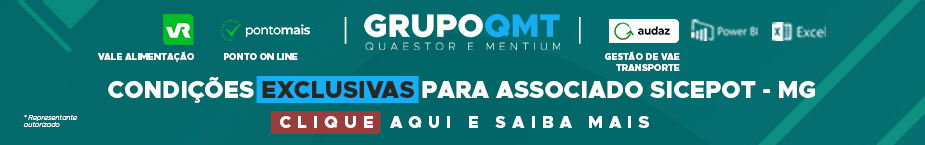 - PUBLICIDADE -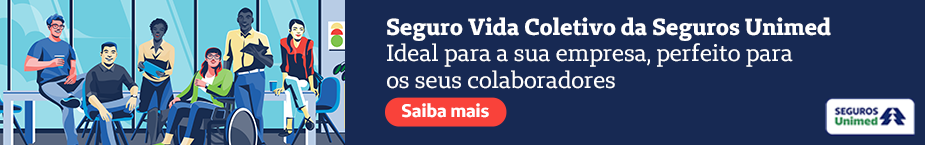 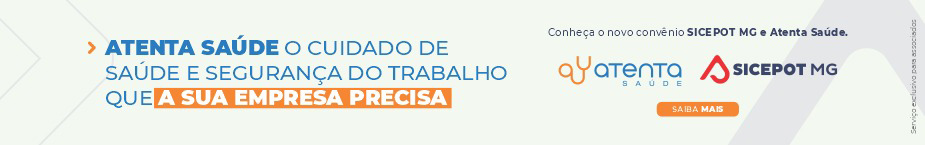 